23.08.2017  № 1977О недопущении куренияВ соответствии с Федеральным законом от 06.10.2003 № 131-ФЗ 
«Об общих принципах организации местного самоуправления в Российской Федерации», Федеральным законом от 23.02.2013 № 15-ФЗ «Об охране здоровья граждан от воздействия окружающего табачного дыма                                и последствий потребления табака», Законом Чувашской Республики                        от 03.10.2012 № 59 «Об охране здоровья граждан в Чувашской Республике», постановлением Кабинета Министров Чувашской Республики от 13.04.2016 № 108 «Об установлении дополнительных ограничений курения табака                         в отдельных общественных местах и в помещениях» администрация города Чебоксары п о с т а н о в л я е т:Не допускать в общественных местах города Чебоксары, включая курение в случае нахождения в транспорте любого вида и его иного использования в таких местах, курение кальянов, в том числе курение бестабачных кальянов, курительных смесей всех видов, независимо от их состава, наличия либо отсутствия в курительных смесях и в кальянах табака. Не допускать в общественных местах города Чебоксары, включая курение в случае нахождения в транспорте любого вида и его иного использования в таких местах, курение электронных сигарет, карманных электронных парогенераторов, вейпов и иных электронных приборов, имитирующих курение и (или) предназначенные для курения, независимо              от их наполнения, наличия либо отсутствия в них табака, курительных семей всех видов.В целях исполнения данного постановления определить, что                   к общественным местам города Чебоксары относятся любые места, свободные для доступа неопределенного круга лиц, включая места массового пребывания граждан (проспекты, площади, улицы, бульвары, переулки, проезды, леса, рощи, скверы, парки, пляжи, придомовые, прилегающие территории, стадионы, детские и спортивные площадки, транспорт, пешеходные переходы, остановки и др.), а также в которых могут находиться люди (образовательные, медицинские учреждения, учреждения культуры, развлекательные заведения и места общественного питания, включая прилагающую к ним территорию, веранды, открытые террасы, иные конструкции, торговые центры, магазины, аэропорт, вокзалы, залы ожидания, подъезды, подвалы, чердаки и др.). Настоящее постановление вступает в силу со дня его официального опубликования.Управлению по связям со СМИ и молодежной политики администрации города Чебоксары опубликовать данное постановление в средствах массовой информации.Контроль за исполнением настоящего постановления возложить на заместителя главы администрации – руководителя аппарата 
А.Ю. Маклыгина.Глава администрации города Чебоксары 	                                      А.О. ЛадыковЧăваш РеспубликиШупашкар хулаАдминистрацийěЙЫШĂНУ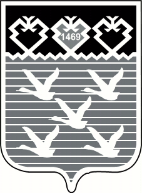 Чувашская РеспубликаАдминистрациягорода ЧебоксарыПОСТАНОВЛЕНИЕ